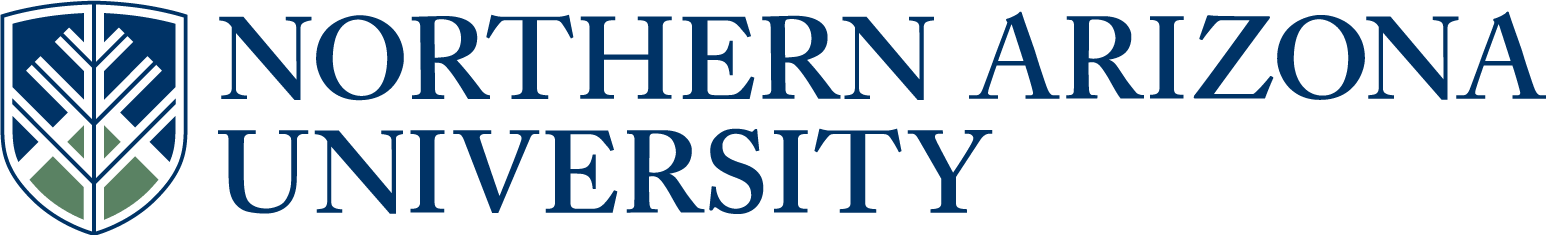 UCC/UGC/ECCCProposal for Course ChangeIf the changes included in this proposal are significant, attach copies of original and proposed syllabi in approved university format.      See upper and lower division undergraduate course definitions.*if there has been a previously approved UCC/UGC/ECCC change since the last catalog year, please copy the approved text from the proposal form into this field.  7.  Justification for course change.These prefix changes more accurately represent the CINE minor and facilitate student identification of both the courses and the minor program.Since the creation of the large-enrollment CINE 101 Blended (from the President's Grant initiative in 2012) interest in CINE courses and the CINE minor has expanded. The prefix change from HUM to CINE provides continuity within the CINE minor and clarifies the course content to aid students interested in pursuing the CINE minor and/or taking CINE courses for Liberal Studies and as electives.   IN THE FOLLOWING SECTION, COMPLETE ONLY WHAT IS CHANGING9.   Is this course in any plan (major, minor, or certificate) or sub plan (emphasis)? Yes         No                                                                                                                                        If yes, describe the impact.  If applicable, include evidence of notification to and/or response        from each impacted academic unit. CCS BA (elective), Cinema Studies Minor (elective). 10.  Is there a related plan or sub plan change proposal being submitted?                Yes         No        If no, explain.11.  Does this course include combined lecture and lab components?                       Yes        No                If yes, include the units specific to each component in the course description above.Answer 12-15 for UCC/ECCC only:12.   Is this course an approved Liberal Studies or Diversity course?                        Yes         No          If yes, select all that apply.         Liberal Studies       Diversity         Both   HUM 232-AHIG, HUM 267-AHI, HUM 268-CUG, HUM 380-AHI, HUM 383-AHI 13.   Do you want to remove the Liberal Studies or Diversity designation?                Yes         No         If yes, select all that apply.         Liberal Studies       Diversity         Both      14.   Is this course listed in the Course Equivalency Guide?                                    Yes        No 15.   Is this course a Shared Unique Numbering (SUN) course?                              Yes        No Approved as submitted:                                       Yes      No         Approved as modified:                                         Yes      No  Approved as submitted:                                       Yes      No     Approved as modified:                                         Yes      No    FAST TRACK   (Select if this will be a fast track item.  Refer to  Fast Track Policy for eligibility)1.  Course subject and number:HUM 232, 267, 268, 380, 3832.  Units:33.  College:Arts and Letters4.  Academic Unit:Comparative Cultural Studies 5.  Current Student Learning Outcomes of the course.Show the proposed changes in this column (if applicable).  Bold the proposed changes in this column to differentiate from what is not changing, and Bold with strikethrough what is being deleted.  (Resources & Examples for Developing Course Learning Outcomes)UNCHANGED6.  Current title, description and units. Cut and paste, in its entirety, from the current on-line academic catalog* http://catalog.nau.edu/Catalog/.SEE ATTACHED Show the proposed changes in this column Bold the proposed changes in this column to differentiate from what is not changing, and Bold with strikethrough what is being deleted.SEE ATTACHED 8.  Effective BEGINNING of what term and year?Fall 2014     See effective dates calendar.CURRENTPROPOSEDCurrent course subject and number:HUM Proposed course subject and number:CINE Current number of units:Proposed number of units:Current short course title:Proposed short course title (max 30 characters):Current long course title:Proposed long course title (max 100 characters):Current grading option:letter grade  pass/fail   or both   Proposed grading option:letter grade   pass/fail  or both   Current repeat for additional units:Proposed repeat for additional units:Current max number of units:Proposed max number of units:Current prerequisite:Proposed prerequisite (include rationale in the justification): Current co-requisite:Proposed co-requisite (include rationale in the justification): Current co-convene with:Proposed co-convene with:Current cross list with:Proposed cross list with:FLAGSTAFF MOUNTAIN CAMPUSScott Galland1/21/2014Reviewed by Curriculum Process AssociateDateApprovals:Alexandra Carpino1/22/2014Department Chair/Unit Head (if appropriate)DateChair of college curriculum committeeDateDean of collegeDateFor Committee use only:UCC/UGC ApprovalDateEXTENDED CAMPUSESReviewed by Curriculum Process AssociateDateApprovals: Academic Unit HeadDateDivision Curriculum Committee (Yuma, Yavapai, or Personalized Learning)DateDivision Administrator in Extended Campuses (Yuma, Yavapai, or Personalized Learning)DateFaculty Chair of Extended Campuses Curriculum Committee (Yuma, Yavapai, or Personalized Learning)DateChief Academic Officer; Extended Campuses (or Designee)DateCURRENT PROPOSEDHUM 232 – CINEMA AND BORDERS:  RACE, MIGRATION, AND DIASPORA IN FILM AND MEDIADescription: Course emphasizes an interdisciplinary, topical approach to the study of world borders, international migration, and diaspora as portrayed in cinema. The role of race as a determining factor in border controversies will be explored, examining how race is constructed by cultural and political considerations and how border images have been constructed and shaped over time in response to political, economic and cultural trends. Letter grade only. Course fee required.Units: 3Requirement Designation: Aesthetic and Humanistic Inquiry and GlobalHUM 267 – THE CINEMA OF AMERICA’S 1960SDescription: This course examines global culture change during the 1960s through film of that era. Issues related to the cold war, decolonization, independence movements and race will be studied in transnational contexts. Letter grade only. Course fee required.Units: 3Requirement Designation: Aesthetic and Humanistic InquiryLiberal Studies Essential Skills: Critical Thinking, Effective WritingHUM 268 – SOCIAL PROTEST AND THE FILMS OF THE GLOBAL 1960SDescription: This course examines global culture change during the 1960s through film of that era. Issues related to the Cold War, decolonization, independence movements, and race will be studied in transnational contexts. Letter grade only. Course fee required.Units: 3Requirement Designation: Cultural Understanding and GlobalHUM 380 – HUMANISTIC VALUES IN POSTWAR CINEMADescription: This course exposes students to a sampling of culturally significant narrative films of the post-WWII era and explores thematic links to other cultural productions (e.g., paintings, essays, and photographs). Letter grade only. Course fee required.Units: 3Requirement Designation:  Aesthetic and Humanistic InquiryLiberal Studies Essential Skills: Effective WritingPrerequisite: Sophomore Status or higherHUM 383 – TOPICS IN WORLD CINEMA Description: In-depth examination of traditional and contemporary cinema through analyses of artistic, historical, and political trends and their impact on film and other popular arts. Alternate semesters focus on different topics. Letter grade only. May be repeated for up to 6 units of credit. Course fee required.Units: 3Requirement Designation:  Aesthetic and Humanistic InquiryPrerequisite: Sophomore Status or higherHUM CINE 232 – CINEMA AND BORDERS:  RACE, MIGRATION, AND DIASPORA IN FILM AND MEDIADescription: Course emphasizes an interdisciplinary, topical approach to the study of world borders, international migration, and diaspora as portrayed in cinema. The role of race as a determining factor in border controversies will be explored, examining how race is constructed by cultural and political considerations and how border images have been constructed and shaped over time in response to political, economic and cultural trends. Letter grade only. Course fee required.Units: 3Requirement Designation: Aesthetic and Humanistic Inquiry and GlobalHUM CINE 267 – THE CINEMA OF AMERICA’S 1960SDescription: This course examines global culture change during the 1960s through film of that era. Issues related to the cold war, decolonization, independence movements and race will be studied in transnational contexts. Letter grade only. Course fee required.Units: 3Requirement Designation: Aesthetic and Humanistic InquiryLiberal Studies Essential Skills: Critical Thinking, Effective WritingHUM CINE 268 – SOCIAL PROTEST AND THE FILMS OF THE GLOBAL 1960SDescription: This course examines global culture change during the 1960s through film of that era. Issues related to the Cold War, decolonization, independence movements, and race will be studied in transnational contexts. Letter grade only. Course fee required.Units: 3Requirement Designation: Cultural Understanding and GlobalHUM CINE 380 – HUMANISTIC VALUES IN POSTWAR CINEMADescription: This course exposes students to a sampling of culturally significant narrative films of the post-WWII era and explores thematic links to other cultural productions (e.g., paintings, essays, and photographs). Letter grade only. Course fee required.Units: 3Requirement Designation:  Aesthetic and Humanistic InquiryLiberal Studies Essential Skills: Effective WritingPrerequisite: Sophomore Status or higherHUM CINE 383 – TOPICS IN WORLD CINEMA Description: In-depth examination of traditional and contemporary cinema through analyses of artistic, historical, and political trends and their impact on film and other popular arts. Alternate semesters focus on different topics. Letter grade only. May be repeated for up to 6 units of credit. Course fee required.Units: 3Requirement Designation:  Aesthetic and Humanistic InquiryPrerequisite: Sophomore Status or higher